Submittal Sheet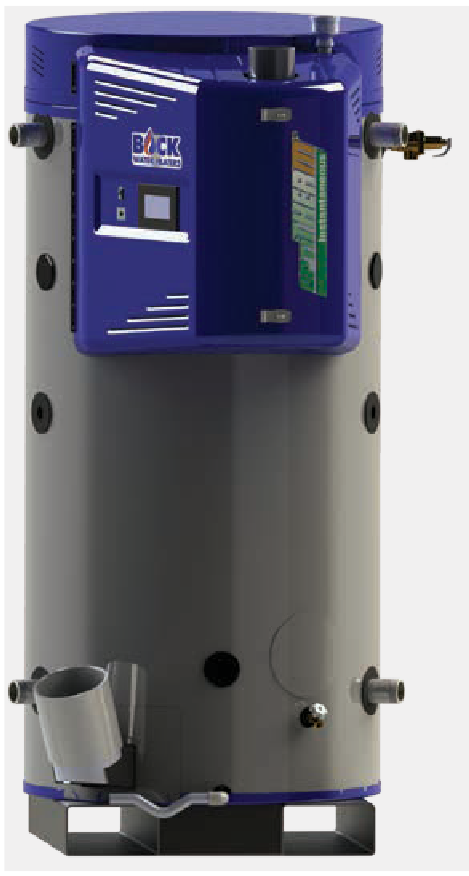 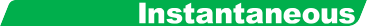 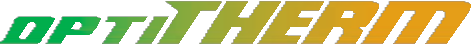 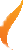 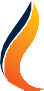 OptiTherm® Water Heater600,000 to 900,000 BTU/hrJob Name 			 Location 		  Arch./Engr. 		  Wholesaler 		  Mech. Contractor 		  Model No. 		  Gas Type 			 BTU/hr Input 		 Recovery Rate in GPH 	°F RiseNotes 	 ASME ConstructionOptiTHERM® for Optimal Thermal Efficiency:600/700/800/900,000 BTU Inputs130 gallon tankExtremely efficient99% at Low Fire/98% at High FireNew Touch Screen Controls for ease of operationFits through a 36-inch doorFront intake/exhaust for zero rear clearanceBACnet/BMS/BOCK Net Remote AccessManual reset high limit (field testable)/High-Low Gas Pressure Switches/Optional Low Water CutoffAutomatic cathodic corrosion protection systemNo sacrificial anode rodsPVC/CPVC/ABS venting - 240' maximum power vent lengthGlass-fused-to-steel water tank and heat exchangerSCAQMD certified Ultra-Low NOxNatural gas or propane fuelStealth Quiet™ operationBuilt-in pallet jack openings and lifting lugsTurboflue® High Performance Heat Exchanger:Patented helical-fin multi-stage designSuperior heat conduction and fuel efficiencyMade in the USA600,000 to 900,000 BTU/hrOT600N/OT700N/OT800N/OT900NStorage, Inputs, Recovery & EfficiencyNOTE: OT 600/700/800/900 only ASME and high altitude models available.Change the suffix from “N” to “LP” to designate liquid propane. “A” denotes ASME construction.Dimensions and ConnectionsT&P valve and brass drain valve factory installed. Standard Voltage (all): 120V, 60 Hz, 1PMaximum Working Pressure: 150 psi (1034 kPa) These models meet or exceed current ASHRAE standards.NSF/ANSI 5Warning: Installation should be in accordance with all national and/or local codes. In the absence of local codes, refer to NFPA 54 or CSA B149.1.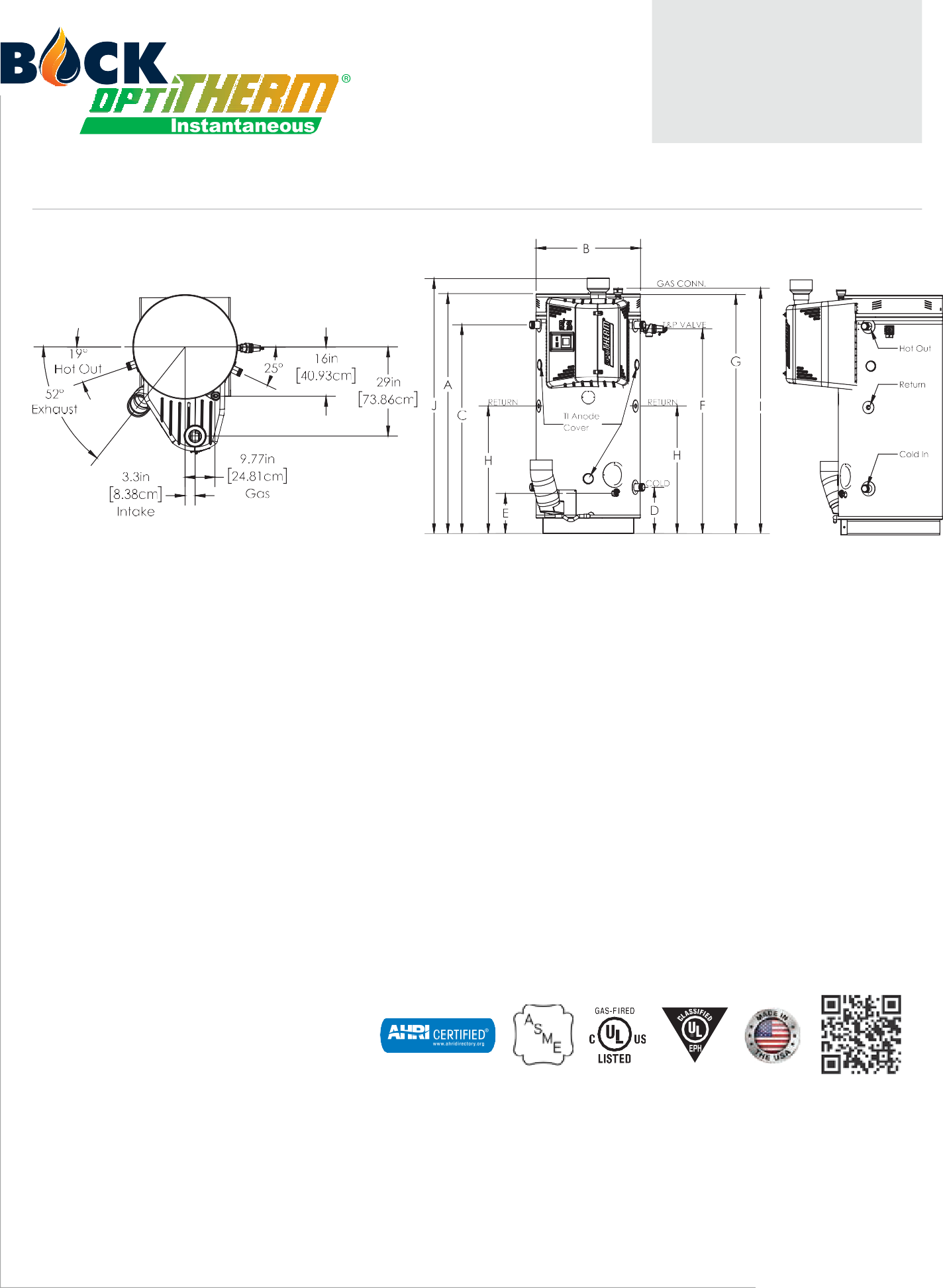 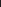 Caution: The recommended maximum hot water temperature setting for normal residential use is 120°F. Bock recommends a tempering valve or anti-scald valve be installed and used according to the manufacturer’s directions to prevent scalding.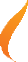 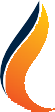 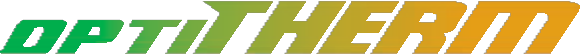 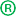 Venting (Materials)The following materials are approved for use as the vent and combustion air intake piping:PVC (DWV, ASTM-D2665 or CSA B181.2)	• PVS (Schedule 40, ASTM-D1785 or CSA B137.3)PVC (SDR Series, ASTM-D2241 or CSA B137.3)	• CPVC (Scedule 40, ASTM-F441 or CSA B137.3)CPVC (SDR Series, ASTM-F442)	• ABS (Schedule 40, DWV, ASTM-D2661 or CSA B181.1)AL29-4C Stainless Steel	• PVC IPEX 1738 (UL 1738, ASTM D2665)NOTE: Use of cellular core PVC (ASTM F891), cellular core CPVC, or Radel (polyphenyl-sulfone) in non-metallic venting systems is prohibited.Covering non-metallic vent pipe and fittings with thermal insulation is prohibited.In Canada, check local codes to ensure that SDR series is approved for use, SDR is not approved for all installations in Canada.The following materials are approved for use for the fittings in the vent and combustion air intake systems:PVS (Schedule 40 DWV, ASTM D2665)	• CPVC (Scedule 40, ASTM F438)ABS (Schedule 40, DWV, ASTM D2661)	• AL29-4C Stainless SteelPVC IPEX 1738 (UL 1738, ASTM D2665)Venting (SystemLengths)Minimum and Maximum Vent Lengths - 6" PipeVenting (Equivalent Length)The equivalent straight pipe length of a 90°, 1/4 standard bend elbow and 45°, 1/8 standard bend elbow is 5 feet and 2.5 feet, respectively. DO NOT use short bend elbows.Gas Pressures (OT600-900)For natural gas:MINIMUM GAS SUPPLY PRESSURE (at gas control) = 4" W.C. (dynamic) MAXIMUM GAS SUPPLY PRESSURE (at gas control) = 14" W.C. (static or dynamic)For LP gas:MINIMUM GAS SUPPLY PRESSURE (at gas control) = 8" W.C. (dynamic) MAXIMUM GAS SUPPLY PRESSURE (at gas control) = 14" W.C. (static or dynamic)Note: Dynamic pressure is measured while gas is flowing and static pressure is measured while gas is not flowing.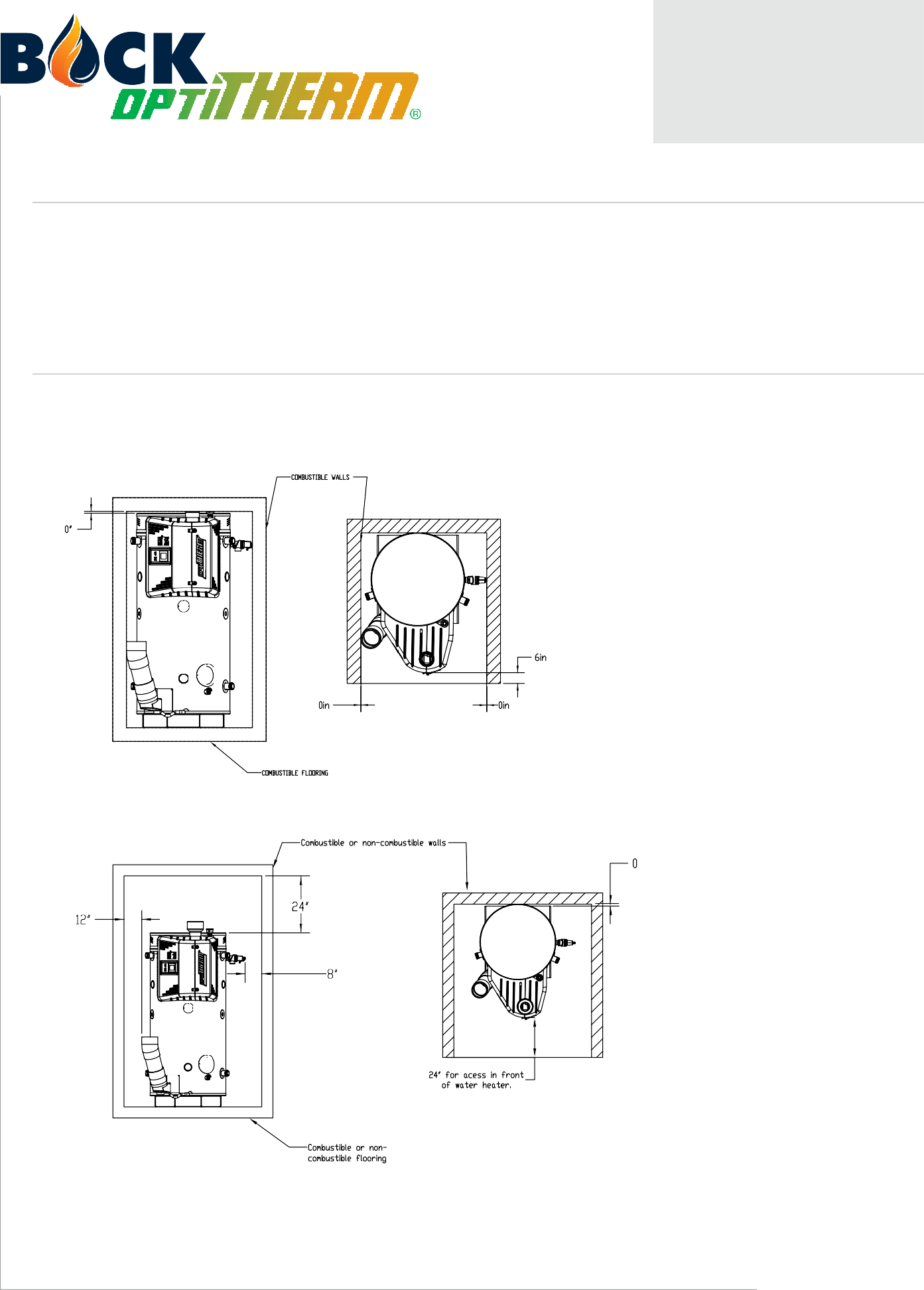 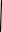 600,000 to 900,000 BTU/hrUL ClassifiedUL classified in accordance with NSF/ANSI 372 - Drinking Water System Components (Lead content) to comply with ≤0.25% lead as required by the Reduction of Lead in Drinking Water Act.UL classified in accordance with NSF/ANSI 5 – Water Heaters, Hot Water Supply Boilers, and Heat Recovery Equipment.Clearances (OT600-900)Minimum clearances from combustible construction: 0" Sides, 0" Back, 0" Top, 6" Front. 0" from vent connector. Approved for alcove installation and combustible flooring.Minimum access clearances for servicing: 12" Left Side, 8" Right Side, 0" Back, 24" Top, 24" Front.Minimum Clearance From CombustiblesRequired Minimum Access Clearanceswww.bockwaterheaters.com110 South Dickinson Street Madison, Wisconsin 53703Toll Free 800-794-2491 • Phone 608-257-2225 • Fax 608-257-5304ModelStorage GAL (L)Max. Rated Input BTU/HR (KW)Min. Rated Input BTU/HR (KW)Recovery @ 100°F Rise GAL/HR (L/HR)1st Hr. Del. @ 100°F Rise GAL (L)Thermal Efficiency @ Max Input (%)Thermal Efficiency @ Min Input (%)OT600N-A130 (492)600,000 (175)140,000 (41)706 (2,675)797 (3,017)9899OT700N-A130 (492)700,000 (205)140,000 (41)824 (3,121)915 (3,464)9899OT800N-A130 (492)800,000 (235)140,000 (41)941 (3,567)1,032 (3,907)9899OT900N-A130 (492)900,000 (264)140,000 (41)1,059 (4,013)1,150 (4,353)9899ModelDimensions in Inches (cm)Dimensions in Inches (cm)Dimensions in Inches (cm)Dimensions in Inches (cm)Dimensions in Inches (cm)Dimensions in Inches (cm)Dimensions in Inches (cm)Dimensions in Inches (cm)Dimensions in Inches (cm)Dimensions in Inches (cm)Cold NPTHot NPTRecirc. Return NPTGas NPTAir Intake PVCExhaust Vent PVCShipping Weight LBS (kg)ModelABCDEFGHIJCold NPTHot NPTRecirc. Return NPTGas NPTAir Intake PVCExhaust Vent PVCShipping Weight LBS (kg)OT600N-A2"2"1"2"6"6"OT700N-A783468151367784280832"2"1"2"6"6"1,700OT800N-A(199)(86)(173)(38)(33)(170)(198)(106)(203)(211)2"2"1"2"6"6"(773)OT900N-A2"2"1"2"6"6"ModelPipe ArrangementMinimum Equivalent Pipe Length (per pipe run)Minimum Equivalent Pipe Length (per pipe run)Maximum Equivalent Pipe Length (per pipe run)Maximum Equivalent Pipe Length (per pipe run)ModelPipe ArrangementAir Intake (ft)Vent (ft)Air Intake (ft)Vent (ft)OT600N/OT700N/ OT800N/OT900NPower Direct Vent (2 Pipe)2020100100OT600N/OT700N/ OT800N/OT900NPower Vent (1 Pipe)0200200